Informe de Gestorías realizadas en el mes de Junio de 2020, que presenta la Diputada Blanca Eppen Canales.1.- Entrega de despensas para apoyo alimentario a vecinos de la Colonia Santiago Ramírez.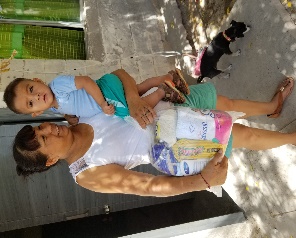 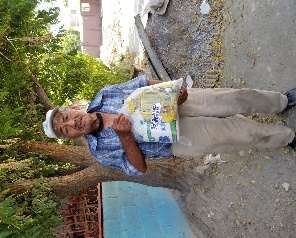 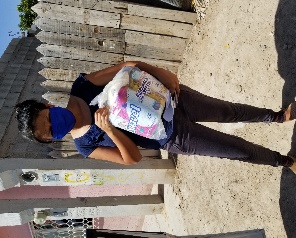 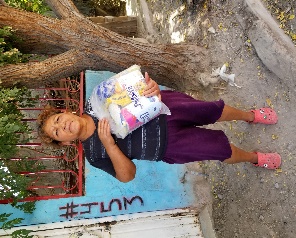 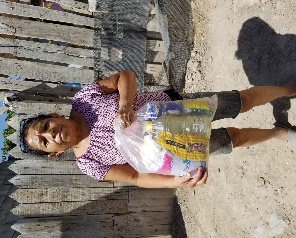 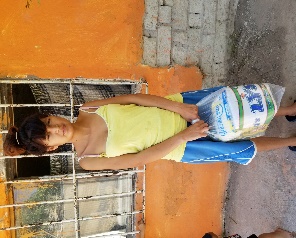 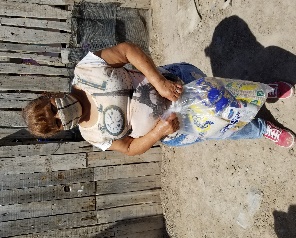 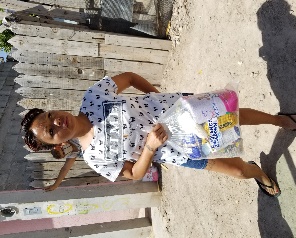 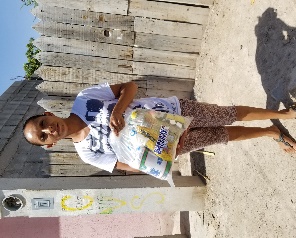 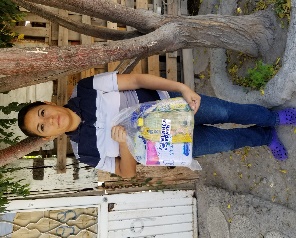 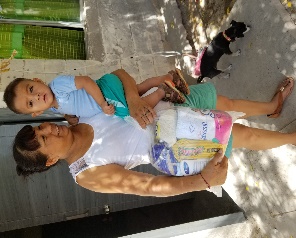 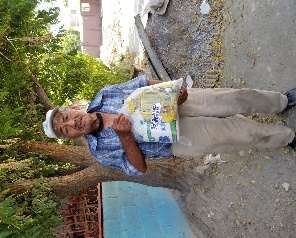 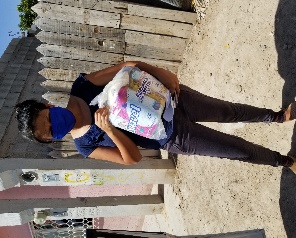 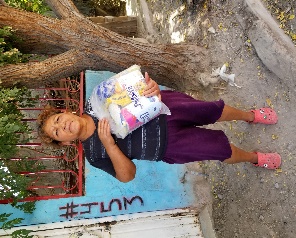 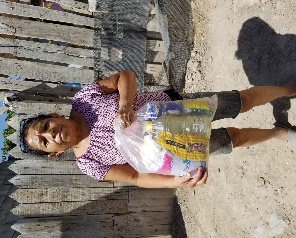 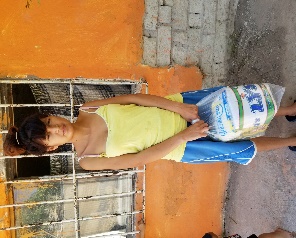 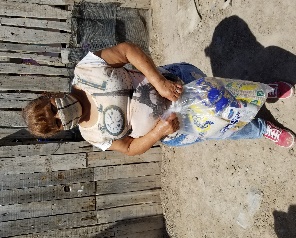 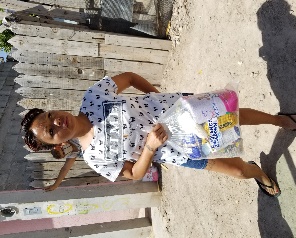 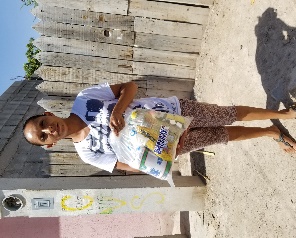 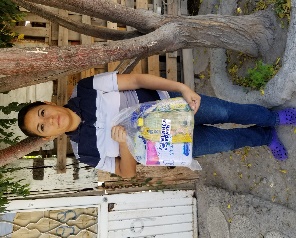 2. Entrega de despensas para apoyo alimentario a vecinos de la Colonia Ampliación Valle la Rosita. 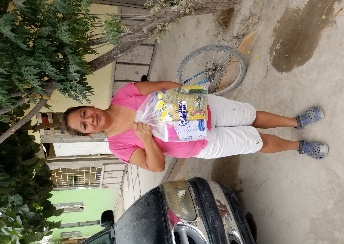 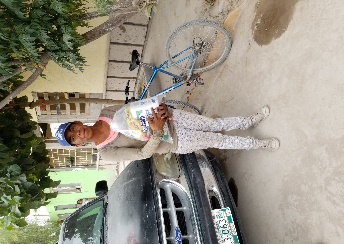 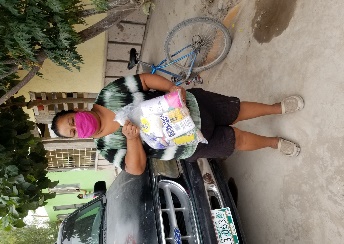 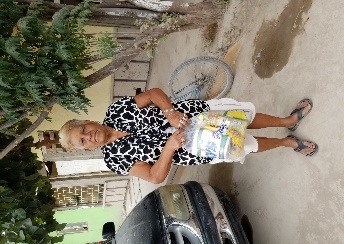 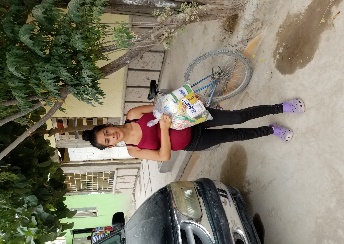 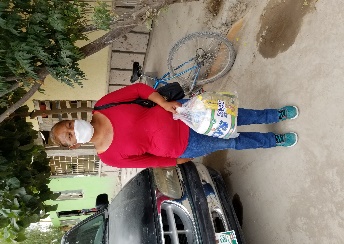 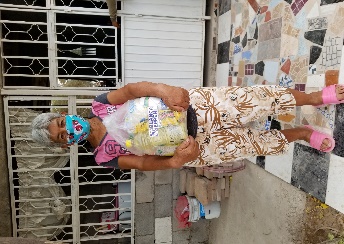 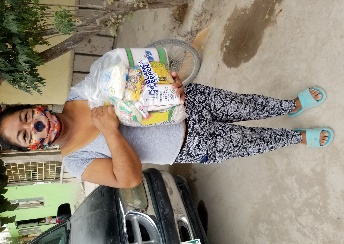 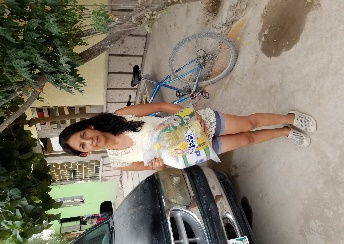 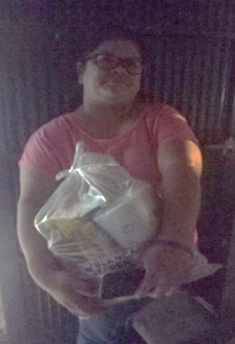 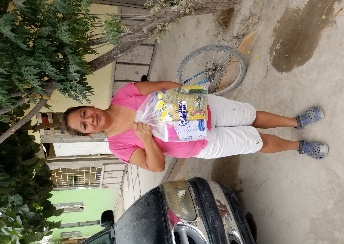 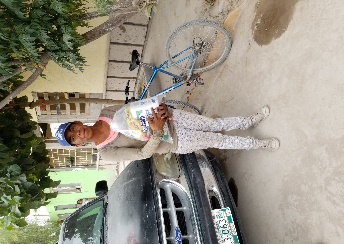 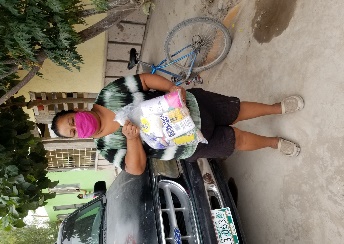 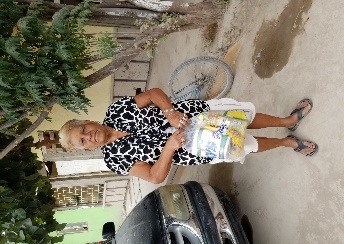 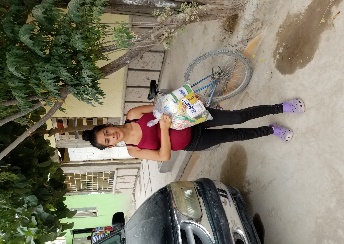 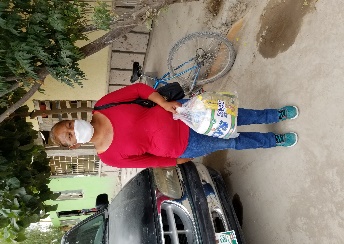 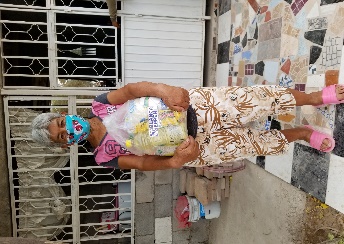 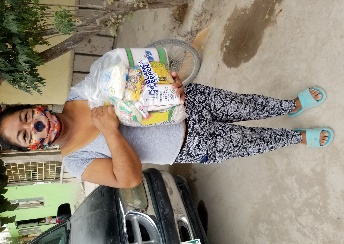 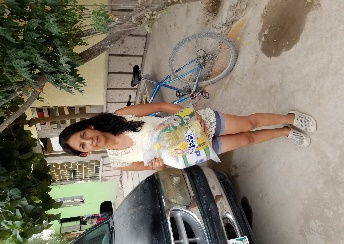 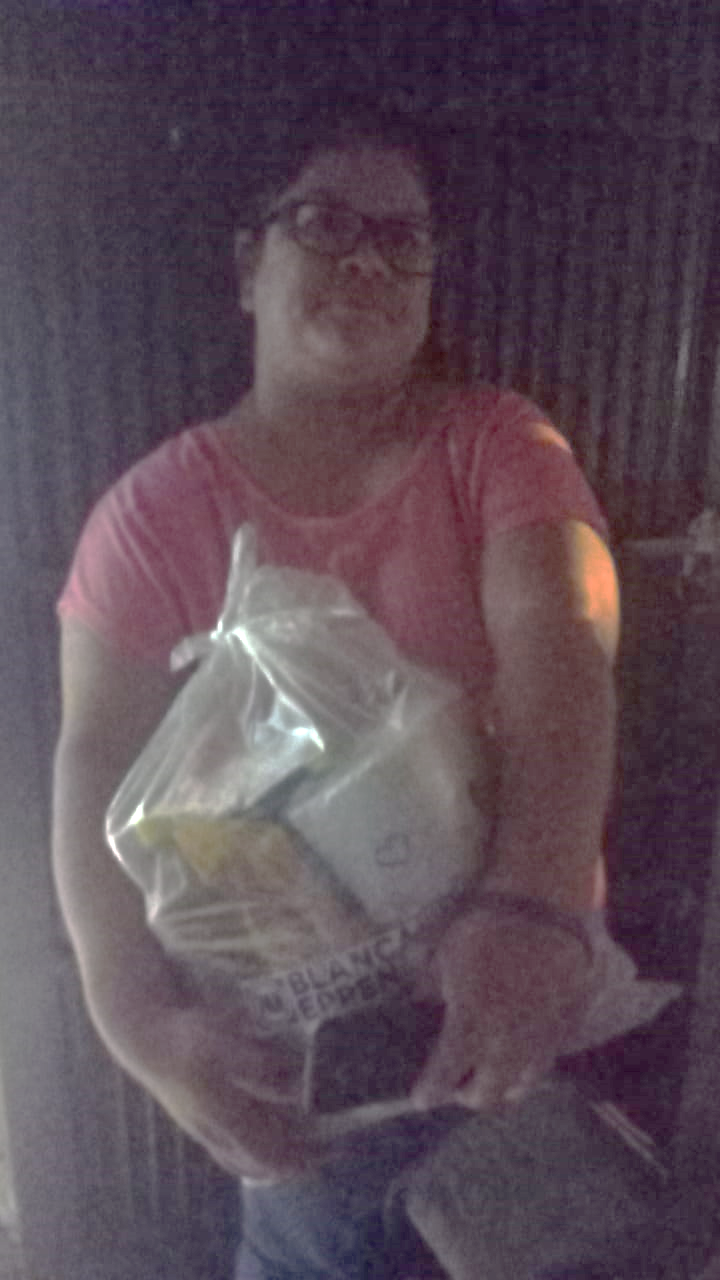 3. Desazolve en calles de la Colonia Jesús García Corona mediante la dependencia municipal de aguas y saneamiento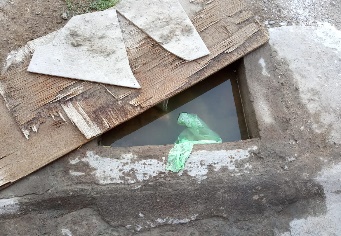 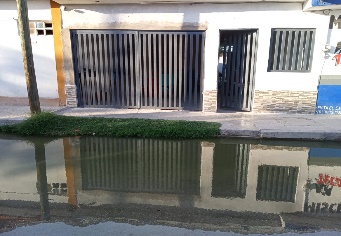 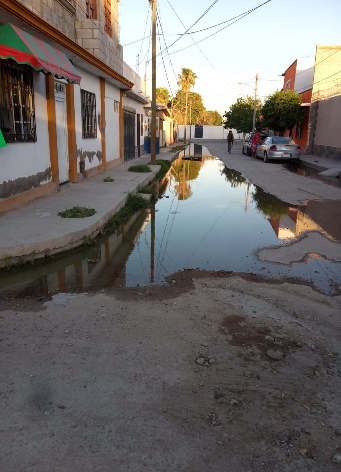 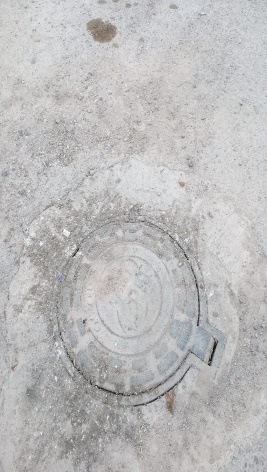 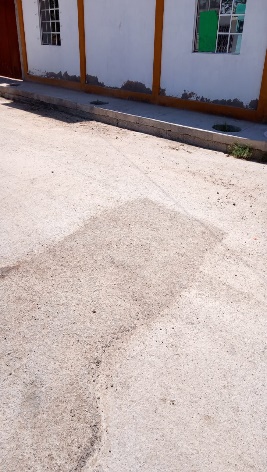 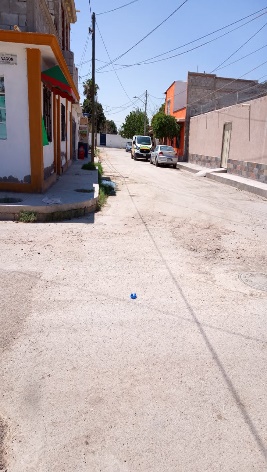 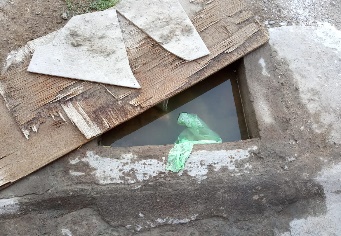 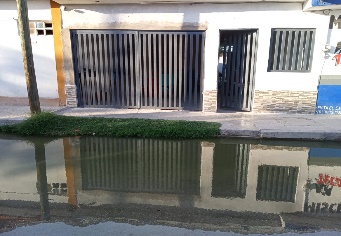 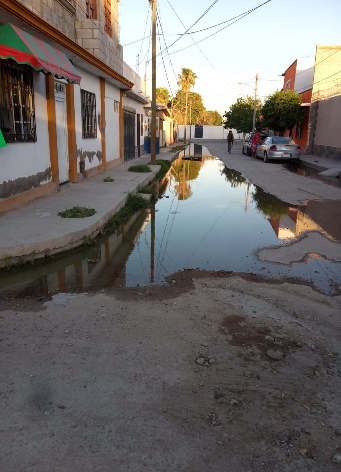 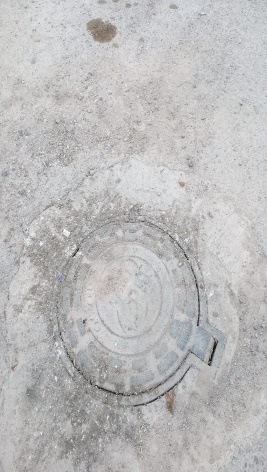 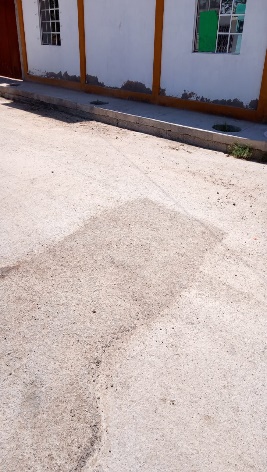 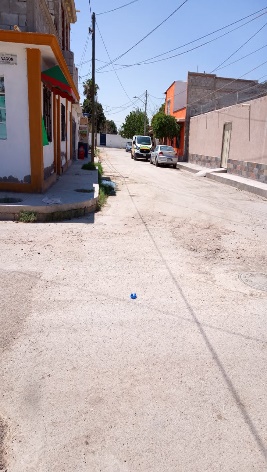 4. Desazolve en calles de la Colonia Santiago Ramírez mediante la dependencia municipal de aguas y saneamiento.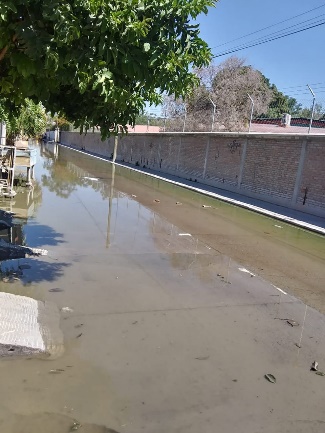 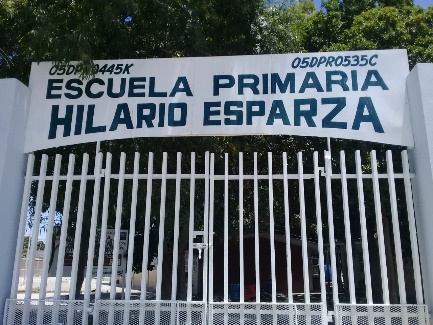 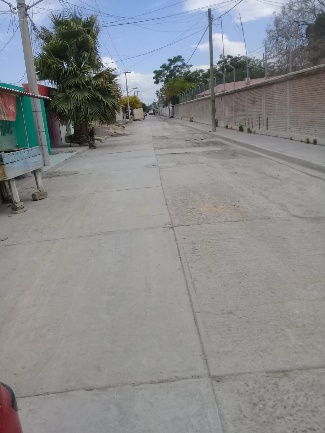 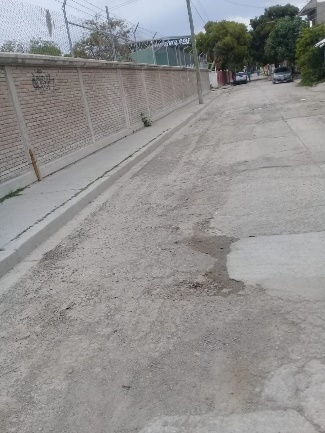 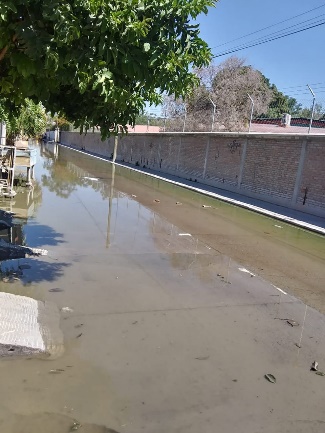 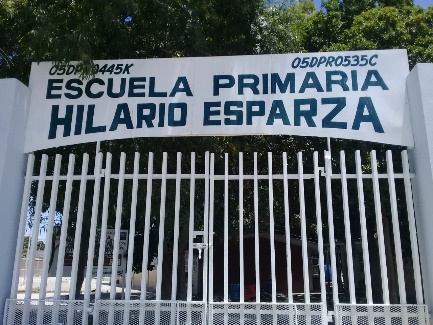 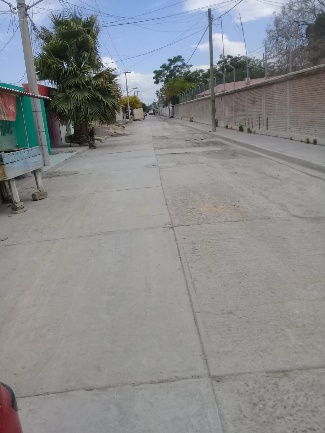 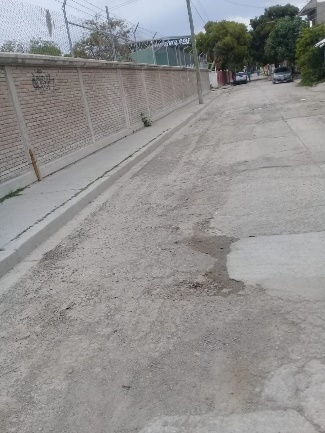 